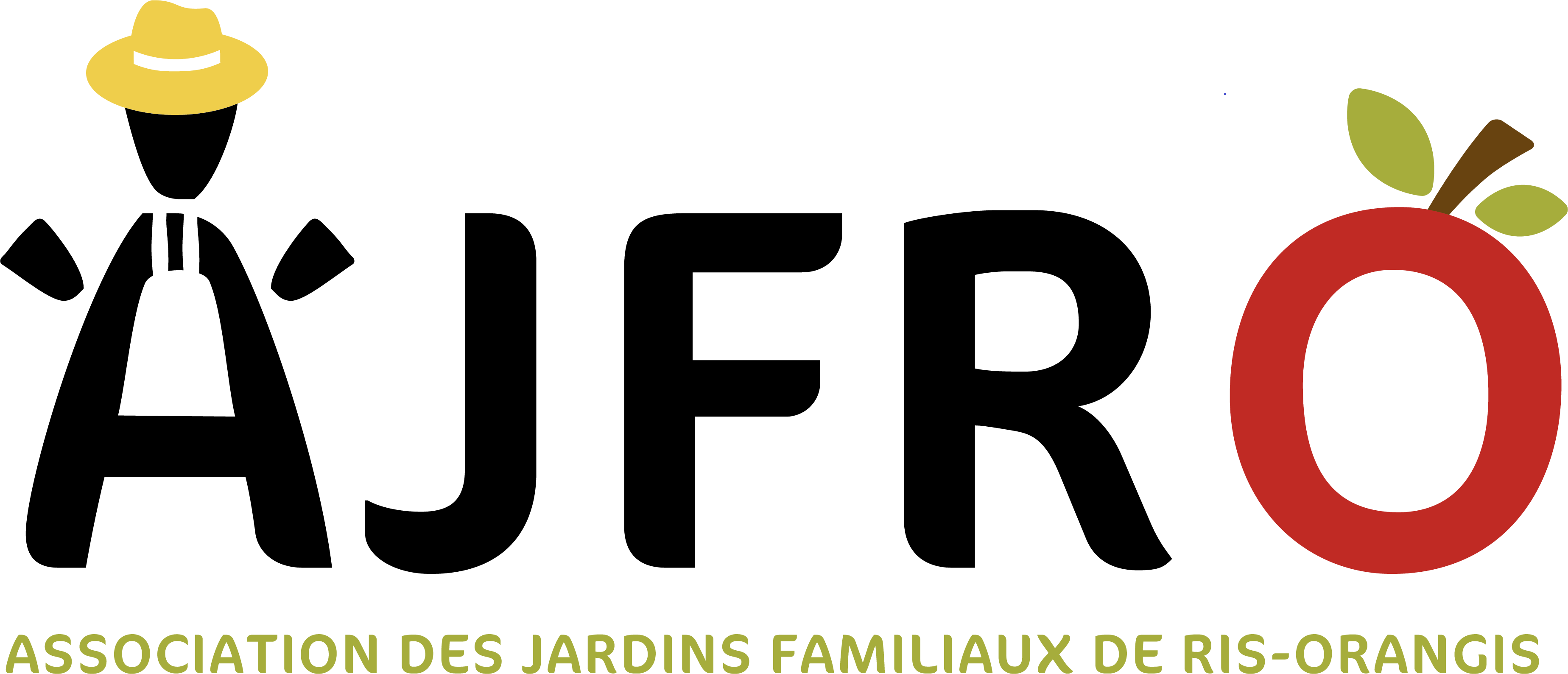 Compte rendu du C.A de l’A.J.F.R.O7 mars 2020LISTE DES PRESENTSARPAGE MoniqueBUSUTTIL SylvieCROCHET Jean-PaulDENIS MichelFERNANDO LuisFRANCINEAU PeggyLEJEARD PatrickMELIN GilMERCY Marie-JosèpheMILLY StéphanePETIT NadinePRESSOTTO Christine ROTTIER PhilippeWASIELEWSKI Patricia LISTE DES ABSENTS EXCUSÉSMERCIECA SergeNICOLSON JohnnyRIVET Christian Début du C.A à 9h15ORDRE DU JOUR 1  Acceptation du dernier compte rendu de C.A 2  Point sur les parcelles 3  Point financier par la trésorière 4   Point sur les T.I.C 5  Point sur les projets d’équipements 6  Site Internet 7  Calendrier activités et accueil 8 Questions diverses 1 Le compte rendu du dernier C.A est accepté à l’unanimité. 2  Point sur les parcelles  Le vice-Président fait le point sur les parcelles et sur la gestion des conflits avec Patricia Wasielwski.  La pluviométrie abondante influe de façon importante sur l’entretien et la tenue des jardins. De plus l’épidémie de coronavirus entraîne une moins bonne fréquentation des jardins. Ceci est à noté. La liste d’attente des demandeurs se monte à 156 demandes au 1er février  pour 5 parcelles disponibles. La commission des conflits insiste sur les constructions sauvages, un stockage de pneus et sur un problème de limite de parcelle. On note 4 conflits en cours, à savoir :démolition d’un barbecue en durstockage sauvage de divers objets sans rapport avec les jardinsstockage de pneusséparation de parcelles3  Point financier par la trésorière  A ce jour l’ensemble des aspects financiers de l’Association est bon. On note des remboursements en cours suite à des démissions. Au niveau des dépenses il faut noter environ 1000 Euros pour les derniers travaux d ‘élagages. Il manque la facture d’eau car le compteur n’a pas été trouvé par le préposé lors de la dernière visite.4   Point sur les T.I.C  Comme admis lors d’un C.A précédent  les T.I.C se dérouleront les après-midi de C.A. Pour ce jour les travaux concernent  la taille des arbres fruitiers, la pose de pavés, nettoyages divers. Une liste de ces différents travaux est affichée à l’entrée des jardins.5  Point sur les projets d’équipements Au niveau des équipements le Présidents souligne une partie de la clôture en mauvais état. L’entreprise Chopin qui a installé cette partie de clôture précise que le produit est différent du reste de la clôture. Ceci explique le descellement des poteaux. Cette partie est donc à refaire. Concernant les deux panneaux à changer du côté de la déchetterie, l’entreprise Chopin à établi un devis pour un montant de 3300 Euros. Ce devis est accepté à l’unanimité par les membres du C.A.   L’achat d’une gazelle est nécessaire pour la taille des haies. Le devis établi s’élève à 1000 Euros. Les membres du C.A votent à l’unanimité pour cet achat. En ce qui concerne les ruches, un achat de trois essaims à 135 Euros pièce, est à prévoir pour démarrer  le projet de rucher. Aujourd’hui les ruches sont en cours de nettoyage pour recevoir dans de bonnes conditions les nouveaux essaims. La formation d’un des membres de la commission « ruches » est planifiée ceci, également pour acquérir plus d’indépendance. Dans le cadre du projet rucher, l’adhésion à l’association « Abeilles d’Evry »pour 30 Euros incluant une formation est votée à l’unanimité. Il faut également prévoir un budget supplémentaire pour la formation aux matériels d’apiculture. Ceci est validé à l’unanimité. Poules et œuf : rien de particulier à noter de ce côté. Une commande de 3 palettes de terreau sera livrée très prochainement. Acheté 9,27 Euros le sac, nous revendrons ceux-ci 11 Euros pièce. Le principe est admis à l’unanimité.6  Site Internet Un point rapide sur le site Internet est fait. A situation sur notre indépendance par rapport à la mise en ligne d’informations sur la vie de l’Association n’a pas évoluée. L’installation d’un logiciel de création de site est admise. Il reste à prendre la main sur cet outil qui nécessite une formation, ceci afin de garantir notre indépendance. Il est à noter que le logiciel nécessaire est gratuit.7  Calendrier activités et accueil  Le  Comité de quartier « Marie Blanche » souhaite organiser une « chasse aux œufs » le 13 avril entre 9h et 12 heures. Si le cette demande est validé à l’unanimité, il ne faut pas perdre de vue la situation sanitaire qui nécessite une grande vigilance pouvant mener à une annulation des différents manifestations organisées au sein des jardins.  Le service « Jeunes de la ville » organise une manifestation autour de la prise de conscience sur le respect et la propreté. C’est le 25 avril que cette manifestation est programmée avec comme point de départ et d’arrivée les jardins familiaux. Le service des retraités organise son repas annuel le 19 juin dans notre salle commune.  8 Questions diverses Un des administrateurs propose d’amener le tarif de la location de la salle commune à un montant préférentiel pour les membres du CA. Après débat il est admis à l’unanimité moins une voix, qu’une réduction de 50 % sur les montants de location de la salle sera désormais appliquée. Le Président et le Secrétaire proposent l’achat d’un enregistreur audio pour conserver une trace physique des échanges ayant lieu lors de C.A. Le principe  est admis à l’unanimité. Plus de questions et tous les points de l’ordre du jour ayant été étudiés, le C.A. se termine à 11h45. Date du prochain C.A le samedi 4 avril 2020.